Перечень дополнительных показателей самообследования  муниципального бюджетного общеобразовательного учреждения муниципального образования город Краснодар  средней общеобразовательной школы № 95  по состоянию на 1.04.2019 (по итогам 2018 календарного года) Доступность взаимодействия с образовательной организацией по телефону, электронной почте, с помощью электронных сервисов, предоставляемых на официальном сайте организации в сети Интернет, в том числе наличие возможности внесения предложений, направленных на улучшение работы организации. 	 Доступность сведений о ходе рассмотрения обращений, поступивших в организацию от заинтересованных граждан (по телефону, по электронной почте, с помощью электронных сервисов, доступных на официальном сайте организации). Материально-техническое и информационное обеспечение организации Наличие необходимых условий для охраны и укрепления здоровья  обучающихся Условия для индивидуальной работы с обучающимися обучающихся, включая их участие в конкурсах и олимпиадах (в том числе во всероссийских и международных), выставках, смотрах, физкультурных мероприятиях, спортивных мероприятиях, в том числе в официальных спортивных соревнованиях, и других массовых мероприятиях Наличие возможности оказания обучающимся психолого-педагогической, 	медицинской и социальной помощи Наличие условий организации обучения и воспитания обучающихся с  ограниченными возможностями здоровья и инвалидов 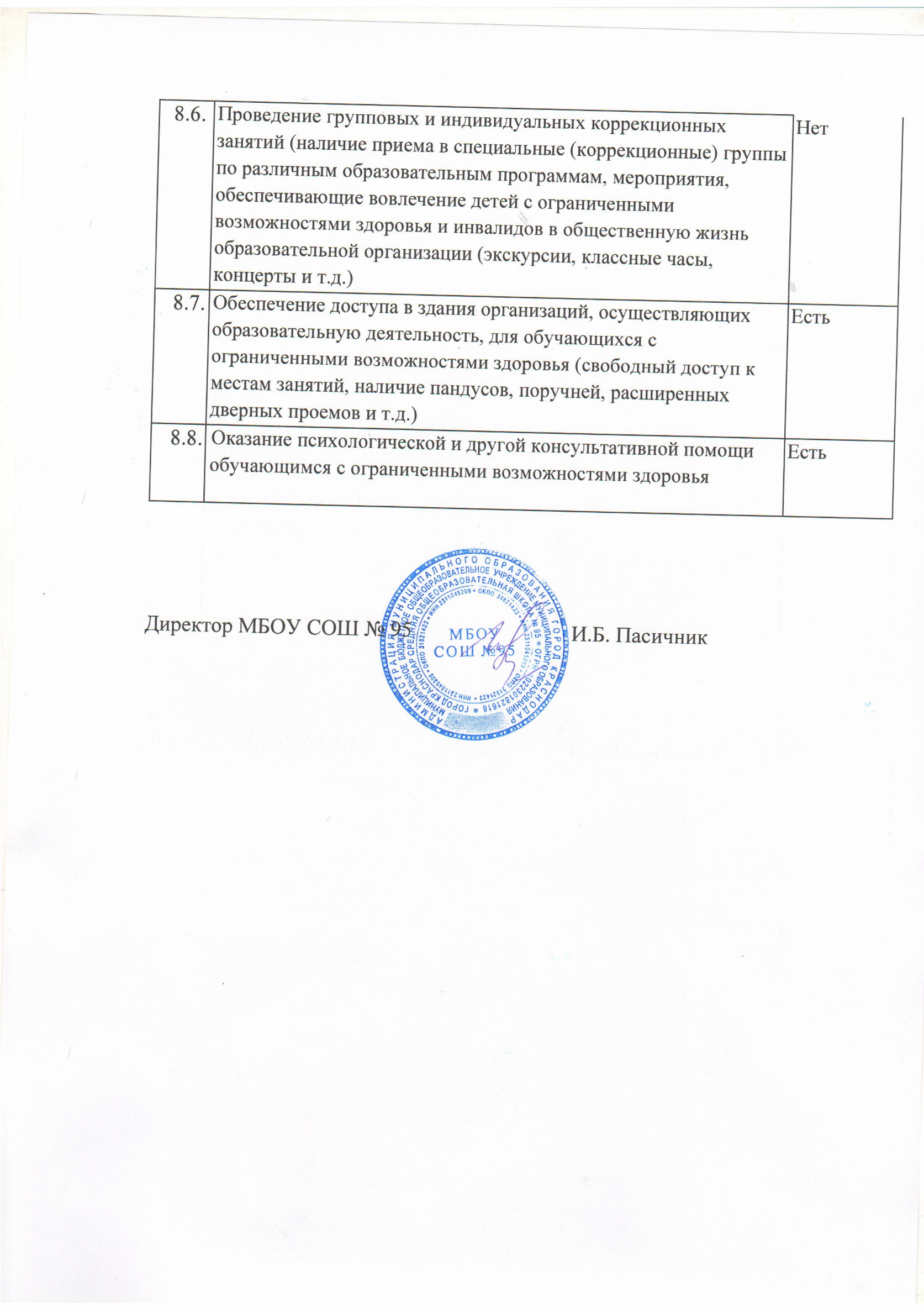 № Позиция оценивания Значение 1.1. Наличие возможности взаимодействия участников образовательного процесса с организацией в том числе  Есть 1.2. по телефону (наличие контактных телефонов, указание времени возможного взаимодействия); Есть 1.3. по электронной почте (наличие одного или нескольких электронных адресов); Есть 1.4. с помощью электронных сервисов (электронная форма для  обращений участников образовательного процесса) Есть 1.5. наличие возможности внесения предложений (электронная  форма для внесения предложений участниками  образовательного процесса, связанных с деятельностью образовательной организации, электронный сервис для on-line  взаимодействия с руководителями и педагогическими работниками образовательной организации) Нет № Позиция оценивания Значение 2.1. Наличие возможности поиска и получения сведений по реквизитам обращения о ходе его рассмотрения Есть 2.2. Наличие ранжированной информации об обращениях граждан (жалобы, предложения, вопросы, иное и т.д.) Есть 2.3. Наличие информации о результатах рассмотрения обращений (например, автоматическая рассылка информации о рассмотрении обращения на электронный адрес заявителя или иной способ уведомления граждан) Нет  2.4. Наличие возможности отслеживания хода рассмотрения обращений граждан (например, статус обращения, наличие специалистов по взаимодействию с гражданами) Нет  № Позиция оценивания Значение 3.1. Обеспеченность учащихся компьютерами (количество компьютеров в расчете на одного учащегося) 0,14 3.2. Обеспеченность учителей (преподавателей) (количество компьютеров в расчете на одного учителя) 1 3.3. Обеспеченность ОО мультимедийными проекторами (количество  мультимедийных проекторов на учебный коллектив) 473.4. Обеспеченность ОО интерактивными досками и приставками (количество интерактивных досок и приставок) 21 3.5. Обеспеченность демонстрационным оборудованием и раздаточным материалом  Есть 3.6. Наличие актового (концертного) зала 13.7.  Наличие объектов спорта  Есть 3.8. Наличие танцевального зала  Есть 3.9. Количество творческих объединений (учебных групп, кружков, секций, студий, лабораторий, мастерских и др.) 8 № Позиция оценивания Значение 4.1. Наличие системы видеонаблюдения Есть 4.2. Наличие системы противопожарной безопасности Есть 4.3. Наличие спортивного, тренажерного зала Есть 4.4. Наличие спортивной площадки  Есть 4.5. Наличие медицинского кабинета Есть № Позиция оценивания Значение 5.1. Наличие индивидуальных образовательных маршрутов (программ) для детей, полностью освоивших программу и желающих продолжить обучение Есть 5.2. Наличие индивидуальных образовательных маршрутов (программ) для детей – инвалидов и ОВЗ Есть 6.1. Участие организации в конкурсах, олимпиадах м соревнованиях в отчетном году (в том числе во всероссийских и международных) да6.2. Удельный вес численности обучающихся, принявших участие в отчетном году в различных олимпиадах, смотрах, конкурсах в общей численности учащихся (кроме спортивных) 35% 6.3. Наличие в отчетном году, из числа обучающихся в образовательной организации, победителей конкурсов, смотров и др. на мероприятиях различного уровня (региональный, всероссийский, международный ) Региональ-ный 6.4. Удельный вес численности обучающихся в образовательной организации, принявших участие в спортивных олимпиадах, соревнованиях в общей численности учащихся, в том числе международных мероприятий 68% 6.5. Наличие в отчетном году победителей спортивных олимпиад различного уровня (региональный, всероссийский, международный)Региональ-ный№ Позиция оценивания Значение 7.1. Наличие психолого-педагогического консультирования обучающихся, их родителей (законных представителей), педагогических работников (наличие программы психологического сопровождения деятельности какой-либо категории обучающихся) Есть 7.2. Наличие коррекционно-развивающих и компенсирующих занятий с обучающимися, логопедической помощи обучающимся Нет 7.3. Наличие комплекса реабилитационных и других медицинских мероприятий Нет  7.4 Наличие действующих программ оказания помощи обучающимся в социальной адаптации, профориентации, получении дополнительных профессиональных навыков, трудоустройстве Есть  № Позиция оценивания Значение 8.1. Наличие обучающихся с ограниченными возможностями здоровья Есть  8.2 Использование специальных учебников, учебных пособий и дидактических материалов Есть  8.3 Использование специальных технических средств обучения коллективного и индивидуального пользования Нет  8.4. Предоставление обучающимся с ограниченными возможностями здоровья специальных технических средств Нет  8.5. Предоставление услуг ассистента (помощника), оказывающего обучающимся необходимую техническую помощь Нет  